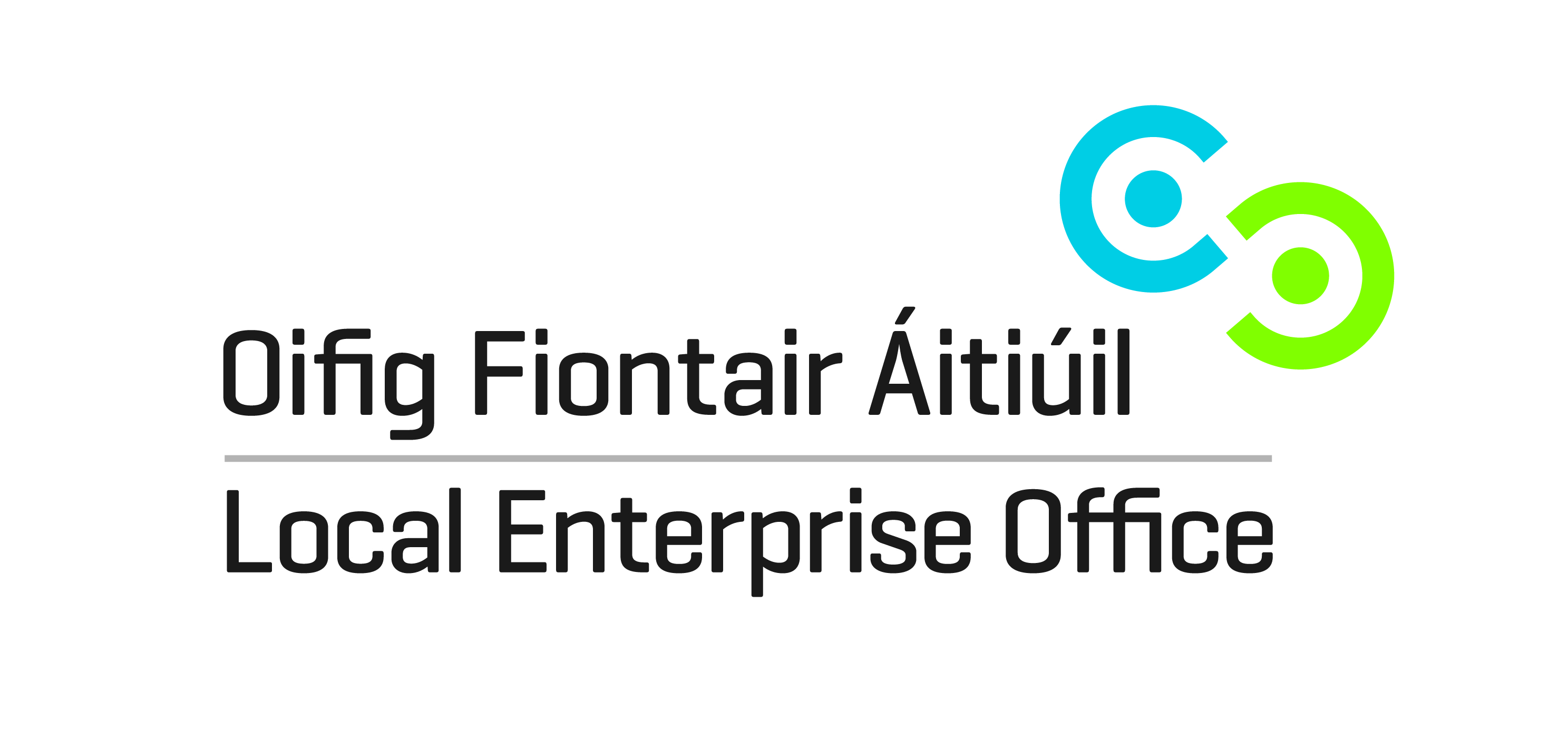 SHOWCASE 2019Local Enterprise ShowcaseJanuary 2019RDS, DublinEXPRESSION OF INTEREST/APPLICATION TO EXHIBITApplicant DetailsPlease outline the benefits to your business of participating in the showCompleted forms to be returned by post to Local Enterprise Office Offaly, Aras an Chontae, Charleville Road, Tullamore, Co. Offalyor by email to geraldine.beirne@leo.offalycoco.ie Closing date for receipt of completed forms is Wednesday 16th May 2018NOTE:Applications will be processed and a selection made on the basis of the quality of design in addition to the suitability of your operation and ability to supply the Wholesale Market.The stand(s) to be allocated will be either 2m x 1m or 2m x 2m. Successful applicants will be required to pay the relevant subsidised cost (TBC but anticipated to be approximately €750) by 28th September 2018 or their space will be re-allocated to others on the waiting list.Business NameContact NameAddressTelephoneE-MailWebsiteTax Reference NumberBusiness Status(please tick opposite)Sole TraderLimited CompanyPartnershipNumber of EmployeesBrief Description of Business